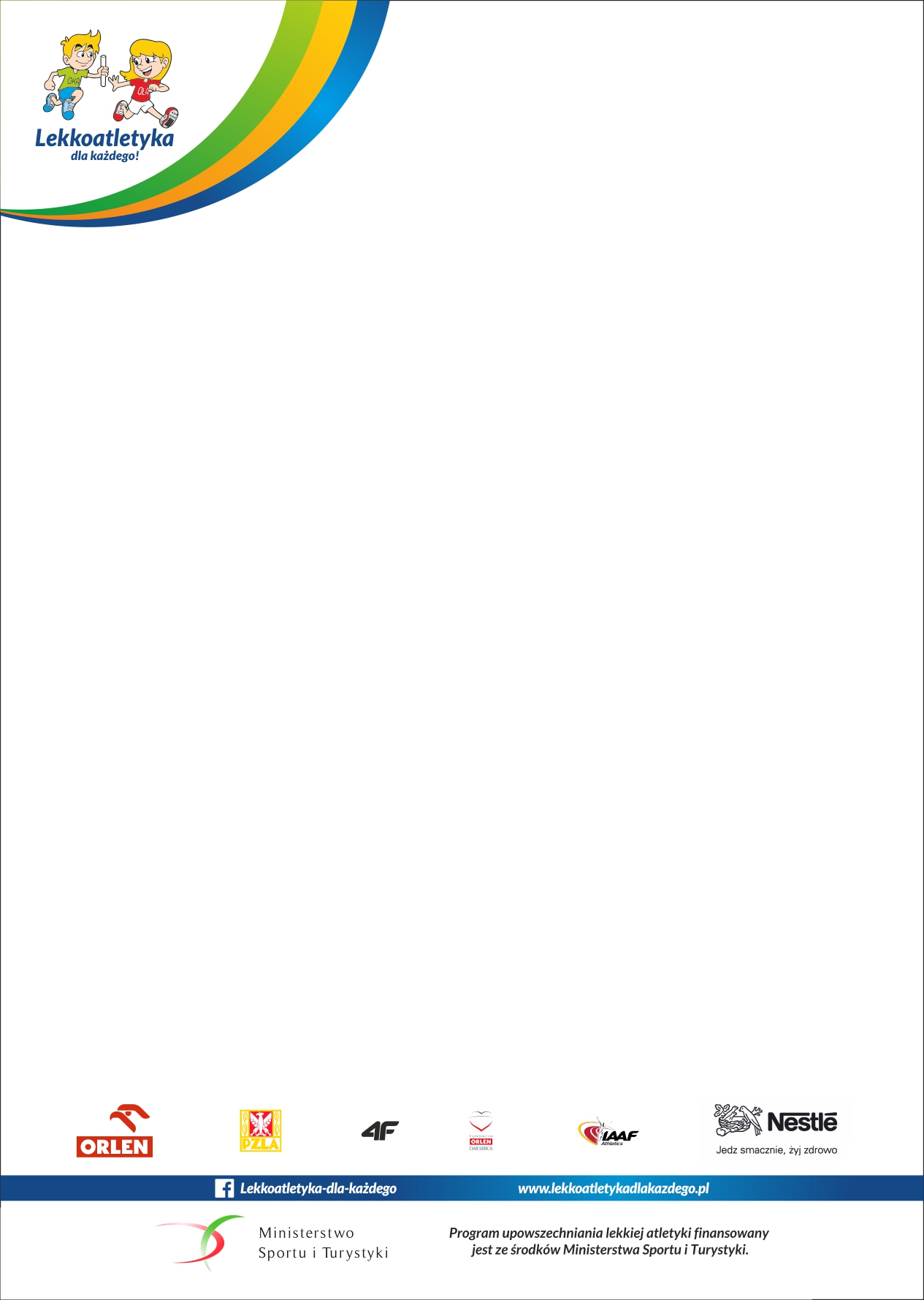 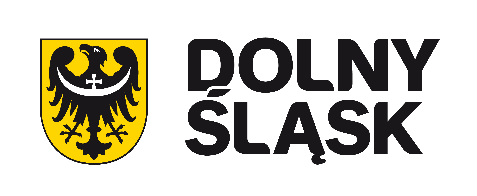 Regulamin zawodów wojewódzkich w lekkiej atletyce, w ramach programu Lekkoatletyka dla każdego!Organizator:Województwo DolnośląskieMinisterstwo Sportu i TurystykiPolski Związek Lekkiej AtletykiMiejsce i termin zawodów:3 października 2015godz. 10.00 zawody lekkoatletyczne – reprezentacje wszystkich ośrodków z Dolnego Śląska Miejsce - Wrocław Stadion Olimpijski Al. Paderewskiego 35Uczestnictwo, zasady:W zawodach wezmą udział co najmniej 12 osobowe reprezentacje składające się z dziewcząt i chłopców w kategoriach wiekowych:Dziewczęta i Chłopcy  IV klasy - rocznik 2005Dziewczęta i Chłopcy  V klasy - rocznik 2004Dziewczęta i Chłopcy VI klasy – rocznik 2003 Każdy uczestnik ma prawo udziału w jednej wybranej konkurencji i sztafecie. Prowadzona będzie punktacja zespołowa wg zasady 8 pierwszych miejsc w każdej konkurencji (I- 9pkt, II- 7pkt, III- 6pkt, IV- 5pkt, V- 4pkt, VI- 3pkt, VII- 2 pkt, VIII- 1pkt.)W rzutach mierzony będzie najdłuższy rzut.Otwarcie:Obowiązkowo wszystkie ekipy wystawiają 5-cio osobowe reprezentacje (w koszulkach), które powinny się zgłosić na 10 minut przed rozpoczęciem uroczystości, tj. o godz. 09.50, przed bramą wejściową (na łuku) bieżni.V. Konkurencje:IV klasy – rocznik 200560 m, 200m, 600 mrzut wirującą kulą Vortex (3 próby),skok w dal ze strefy (3 próby),sztafeta 4x200 m (2 dziewczynki + 2 chłopców)V  klasy – rocznik 200460 m, 200m, 600 mrzut wirującą kulą Vortex (3 próby),skok w dal ze strefy (3 próby),sztafeta 4x200m (2 dziewczynki + 2 chłopców)VI klasy – rocznik 2003 60 m, 200m, 600 m (dziewcząt), 1000m (chłopców)rzut gumowym oszczepem (3 próby), pchnięcie kulą 3kg (3 próby),skok w dal ze strefy (3 próby),sztafeta 4x200 m (2 dziewczynki + 2 chłopców)VI. Projekt programu zawodów:VII. Zgłoszenia:Zgłoszenia ilościowe mailem na adres dzla@pzla.pl do 30.09.2015 do godz. 15.00 druk.Zgłoszenia imienne w dniu zawodów do 9.30 na kartkach zgłoszeniowych innych dla konkurencji biegowych i konkurencji technicznych (w załączeniu). VIII. Nagrody:Zawodnicy, którzy zajmą miejsca I – III otrzymują medale, a miejsca I – VI dyplomy.W klasyfikacji zespołowej za miejsca I –III puchary.IX. Postanowienia organizatora.Organizator zastrzega sobie prawo wprowadzenia zmian w formie pisemnej w niniejszym regulaminie z zachowaniem, co najmniej dwudniowego okresu na powiadomienie zainteresowanych.Każdy uczestnik ma prawo startu w jednej konkurencji indywidualnej i sztafecie. Uczestnicy startujący w biegach na 600m i 1000m nie mają prawa startu w sztafecie.Uczestnicy winni brać udział w koszulkach z logo programu. Uczestnicy nie mogą startować w kolcach.Zawodnicy startujący w całym cyklu zawodów są ubezpieczeni od następstw nieszczęśliwych wypadków polisą generalną. Ubezpieczeni są także od odpowiedzialności cywilnej organizatorzy zawodów.Koszt dojazdu reprezentacji  na zawody pokrywają delegujące jednostki zgodnie z porozumieniem.RzutNIA przy skoku wzwyżSkocznia nr 1skocznia nr 2RZUTNIA przy klatce do rzutów10.00otwarcie10.1060m dz kl IV, V, VI Kula Vortex dz  klas IVSkok w dal dz klas IVSkok w dal ch klas IVKula dz kl VI10.4060m ch kl IV, V, VIKula Vortex dz  klas  VSkok w dal dz klas VSkok w dal ch klas VKula ch kl VI11.10200m dz kl IV, V, VIKula Vortex ch klasy IVSkok w dal dz klas VISkok w dal ch klas VIRzut gumowym oszczepem klas VI dz11.40200m ch kl IV, V, VIKula Vortex ch klasy  V12.05Rzut gumowym oszczepem klas VI ch12.10600m dz klasy IV, V, VI12.40600m ch klasy IV, V13.001000m ch klas VI13.204x200m klas VI13.304x200m klas V13.404x200m klas IV